海上自衛隊「ミサイル艇しらたか」一般公開今年度は、海上自衛隊　佐世保警備隊所属の「ミサイル艇しらたか」が津久見湾に入港致します。下記日程にて、一般公開を開催致します。またパネル展示にて自衛隊の日頃の活動の様子をみることが出来る他、制服試着体験や自衛隊車両の展示も行います。私たちの生活を守り、日本の国を守る、海上自衛隊のミサイル艇を、是非夏の思い出の一つとしてご覧になられてみてはいかがでしょうか。海上自衛隊「ミサイル艇しらたか」一般公開、大分海上保安部「巡視船とよかぜ」体験航海のブースにて記念グッズを、高校生以下には冷たい“つくみアイス“をプレゼントします。※ハイヒール、下駄等の履き物及び、飲酒酩酊された方、足腰の不自由な方等はご遠慮ください。係の者が不適当と認めた場合は乗艦をお断りする場合が御座います。※当日は止むを得ない都合により、急遽内容の変更や中止となる場合が御座います。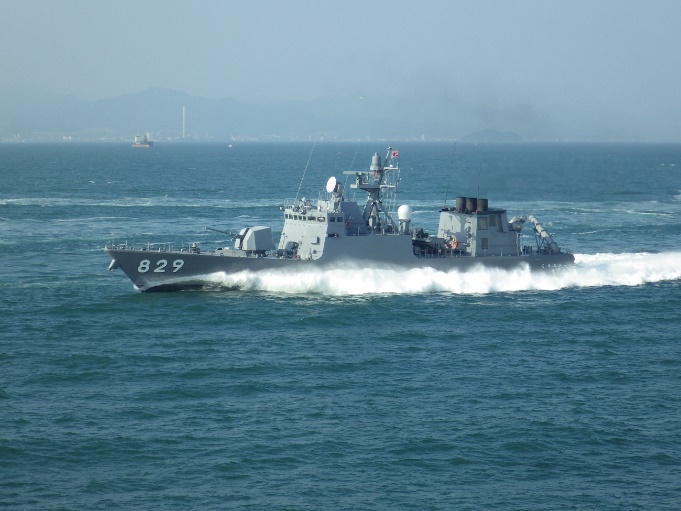 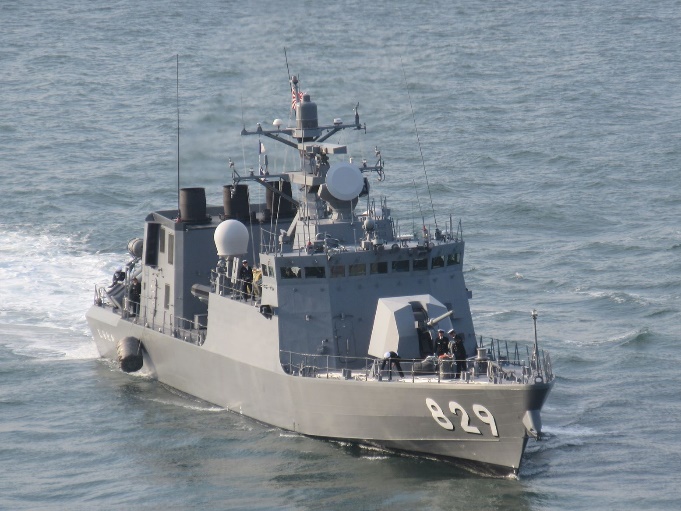 日　時：7月13日（土）　10：30～16：00　　7月14日（日） 　9：00～13：00場所：津久見港　県営岸壁（つくみん公園海側岸壁）要目：長崎県佐世保を母港とする、おおたか・しらたかの２隻で第３ミサイル艇隊を編成し、佐世保警備区内において、武器の装備はもちろん、時速80㎞以上で海上を高速移動し国防の一端を担っています。基準排水量：200ｔ　　　全長：50m　　　速力：44ﾉｯﾄ（約80km/h）主要兵装：90式SSM連装発射筒2基、76ミリ単装砲1基、12.7ミリ単装機銃2基